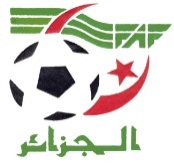 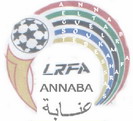 COMPTE RENDU DU TEST PHYSIQUEDES ARBITRES PRE-REGIONAUXJOURNEE DU SAMEDI 10 SEPTEMBRE 2016STADE 19 MAI     OPOW ANNABALe test physique organisé le Samedi 10 Septembre 2016  au niveau du Stade 19 Mai 1956 Annaba, s’est déroulé dans l’ensemble dans de bonnes conditions, et en 02 phases (Arbitres Directeur et Assistant).  ETAIENT  PRESENTS /  ORGANISATEURSMEMBRES  CRA LRFA   SAADI HACENE  -  FELLAH TAHAR  – TRIA LAID – ATIL KAMEL-FERTAS SALAH PRESIDENTS CAW /                           REHIMI ABDELWAHEB   LWF ANNABA                  BOUTARFA                       LWF TEBESSA  ZIADA SALAH                   LWF GUELMAMEDECIN LRFA/                   TOUATI   KAMELPREPARATEURS PHYSIQUES  LW.ATHLETISME  /  AYACHI ZAKARIA GOUDJIL MOHAMEDMOYENS GENERAUX /         BENDJEDOU AMARABITRES CONVOQUES POUR LE TEST :   57ARBITRES ABSENTS :  11 (n’ayant pas remis leurs dossiers médicaux) ETAPE  1 / Début du Test / 07 H00A concernée les  Arbitres  Assistants des 05 wilayas  (Liste Annexée).Arbitres Présents     /  35ETAPE  2 / A concernée les   11  Arbitres  Directeur  de Jeu  des 05 wilayas  (Liste Annexée).Arbitres Présents   / 11    ARBITRES PRESENTS ARBITRES WILAYA ANNABAARBITRES WILAYA DE GUELMAARBITRES  WILAYA DE TEBESSAARBITRES WILAYA DE SOUK-AHRASARBITRES  WILAYA EL- TARF ORGANISATION GENERALE D’une manière Générale l’opération s’est déroulée dans de bonnes conditions.La mobilisation des encadreurs et organisateurs  a permit de terminer le Test  physique  dans un temps appréciable.Après L’Organisation du Test  du Test physique, la Direction Régionale d’Arbitrage retient les résultats  suivants :Arbitres Directeur de JeuArbitres  ayant concourus :    11Arbitres  Admis au test :         06Arbitres  Abandons    :           05  Arbitres Assistants Arbitres  ayant concourus      :    35Arbitres  Admis au test           :    19Arbitres  Abandons                :    16   CONCLUSION		Tenant Compte des Résultats du test Physique, la direction régionale d’Arbitrage déplore la mauvaise préparation, surtout les arbitres assistants lors du Test  « CODA ».En fin, les membres de la LRFA, remercient la protection civile, les services de sécurité ainsi que la direction de l’OPOW  pour leur entière collaboration.    LE CHARGE DE LA CRA                                                                              Hacène  SAADI                                                                                                 N°N°NOMSPRENOMSQUALITEOBSERVATIONS01BOUGHERAROUBOUGHERAROUGHASSENEDIRECT. DE JEU02CHOUAFCHOUAFCHEMS EDDINE=     =     =03BENKHELIFBENKHELIFHICHEMARB. ASSIST04BOUGHERAROUBOUGHERAROUCHAOUKI=     =     =05CHABBICHABBIDJAMEL EDDINE=     =     =06FERNANEFERNANEAYMEN=     =     =07CHELGHOUMCHELGHOUMFAHMI=     =     =08LAHBALILAHBALIILYES=     =     =09LAMAIRIALAMAIRIAAMAR=     =     =10LARKEMLARKEMFARES=     =     =11MEZIANIMEZIANIAYOUB=     =     =12SAIDOUNSAIDOUNCHAREF EDDINE=     =     =13HELLELHELLELALI=     =     =14YESSAAD MOKHTARIYESSAAD MOKHTARIAYMENN°NOMSPRENOMSQUALITEOBSERVATIONS01BENREDJEMNACER EDDINEDIRECT. DE JEU02HADRIAMAR=     =     =03HANNACHEAMAR=     =     =04AZZOUZMOHAMED CHERIFARB. ASSIST05ZANKOUFIMOHAMED YACINE=     =     =06BOUCHELAGHEMKHEIR EDDINE=     =     =07MEKNASSIRIAD FAKHR EDDINE=     =     =08HADDOUCHESALAH EDDINE=     =     =09NEDJOUA AHMEDCHAREF EDDINE=     =     =10SELATNIAHANI11KERDOUSSIABDELHAKIM12MESSAADIA HAMZA13ROUAGDIASALIM14BERROURHALIMN° NOMSPRENOMSQUALITEOBSERVATIONS01METROUHAYMENARB. ASSIST02NEHALBILEL03DRIDABDERRAHMENE04MANSOURIABDELOUAHEDN° NOMSPRENOMSQUALITEOBSERVATIONS01LASLAACHAOUKIDIRECT. DE JEU02OUANADAABDENOUR03CHOUKALCHOUEIB04TOUALBIAFAHD05ARAARBOUBAKEURARB. ASSIST06DJEMANAALI=     =     =07KIASSAMOHAMED=     =     =08KHEDAIRIAABDELKADOUS=     =     =N° NOMSPRENOMSQUALITEOBSERVATIONS01BOUMAAZAAYMENDIRECT. DE JEU02DJERROUDCHEMS EDDINE=     =     =03DJEMIL REDOUANEARB. ASSIST04KHODRANECHIHEB EDDINE=     =     =05LARAB SAMI=     =     =06MECHOUKISHAKARBITRE ADMISARBITRES ABANDONSCHOUAF CHEMS EDDINEBOUGHRAROU GHASSENLASLAA CHAOUKIBOUMAAZA AYMENCHOUKAL CHOUEIBOUANADA ABDENOURTOUALBIA FAHDBEREDJEM  NACEREDDINEHANNACHE AMARHADRI AMARDJERROUD CHEMSEDDINEN°ARBITRE ADMISARBITRES ABANDONS01BENKHELIF HICHEMBOUGHERAROU CHAOUKI02CHABBI DJAMELEDDINELAAMAIRIA AMAR03FERNANE AYMENSAIDOUNE CHARAF EDDINE04CHELGHOUM FAHMILARAB SAMI05LARKEM FARESARAAR BOUBAKEUR06MEZIANI YAKOUBDJEMANA ALI07HELLAL ALIKIASSA MOHAMED08YESSAAD MOKHTARI AYMENKHEDAIRIA ABDELKOUDOUS09DJEMIL REDOUANELAHBALI ILYES10KHODRANE CHIHEBEDDINEAZZOUZ MOHAMED CHERIF11MECHOUK ISHAKZENKOUFI MOHAMED YACINE12METROUH AYMENMEKNASSI RIAD CHAREF EDDINE13NAHAL BILLELHADDOUCHE SALAH EDDINE 14DRID ABDERRAHMENKERDOUSSI ABDELHAKIM15MANSOURI ABDELOUAHEBROUAGDIA SALIM16BOUCHELAGHEM KHEIREDDINEBEROUR HALIM17NEDJOUA AHMED CHAREFEDDINE18SELATNIA HANI19MESSAADIA HAMZA